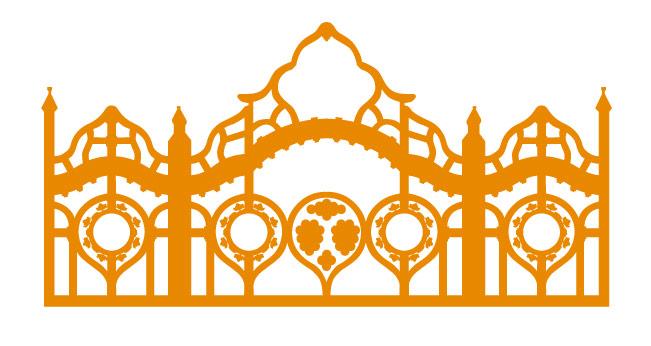 Vakok Egységes Gyógypedagógiai Módszertani Intézménye, Óvodája, Általános Iskolája, Szakiskolája, Készségfejlesztő Iskolája, Fejlesztő Nevelés-Oktatást Végző Iskolája, Kollégiuma és GyermekotthonaHelyi tanterv                                                  Átdolgozta: Katzenbach Jolanta Teresa, Szemerei Évaéletvitel és gyakorlatVizuális kultúra tantárgyat kiváltó tantárgyA vizuális kultúra tantárgy tanítása látás hiányában nem megvalósítható. A tantárgyra felhasználható órakeretet a 1-8. évfolyamon - A súlyos mértékben látássérült tanulók önállóságra nevelésére használjuk fel. Az önálló életvezetéshez szükséges eszközök, speciális eszközök megismerése, ezek rendeltetésszerű használata, valamint a különböző tevékenységek végzésének készségszintre emelése minden évfolyamon átívelő, kiemelt fontosságú gyógypedagógiai feladat. Mindezek során a tanulók lehetőséget kapnak olyan tevékenységek, életvezetési technikák megalapozására, illetve fokozatos fejlesztésére, s ezeknek a személyiségbe való beépülésére, melyek – a látássérülés miatt, az esetleges családi attitűd ellenében – elősegítik a sikeres, harmonikus társadalmi integrálódást.1–2. évfolyamAz életvitel és gyakorlat tantárgy tanításának célja az 1-2. évfolyamon, hogy a kulcskompetenciák fejlesztésével a gyermek az életkori sajátosságainak és látásteljesítményének megfelelő szinten tapasztalatokat szerezzen az őt közvetlenül körülvevő világról. A készségek és a képességek alakítása során olyan módszereket, speciális technikákat sajátítson el, amelyek egyaránt segítik a kis és nagy térben való tájékozódásban, az önállóság maximális szintjének elérésében, a természeti, társadalmi környezetbe való beilleszkedésében és az örömmel végzett alkotómunkájában. Az életvitel és gyakorlat tantárgy a Nemzeti alaptantervben rögzített kulcskompetenciákat az alábbi módon fejleszti:Kommunikációs kompetenciák:Az anyanyelvi kommunikáció készségeinek fejlesztése kiemelt terület a célok, feladatok megvalósítása során. A különböző tevékenységek végzése közben szinte észrevétlenül történik az új fogalmak megismerése, valóságos tartalommal való felruházása, adekvát használata, a szókincs bővítése, a nyelvhasználat fejlődése.A tanórákon a csoportban végzett feladatmegoldás során, az együttműködő készséget fejlesztve, a tanulónak lehetősége nyílik építő jellegű párbeszédre, önértékelésre.Digitális kompetenciák: A tantárgy olyan értékrendet közvetít, melynek szerves része a környezet folyamatos észlelése, az információhoz jutás, az információk értékelése, beépülése a hétköznapokba. Matematikai, gondolkodási kompetenciák: Az életvitel és gyakorlat tantárgy a technika és tervezés tantárggyal együtt a természettudományos tantárgyak – környezetismeret, természettudomány 5–6. évfolyam – előkészítésében, a tanult ismeretek szintetizálásában és gyakorlati alkalmazásában tölt be fontos szerepet. A célok eléréséhez széles körű, differenciált tevékenységrendszert alkalmaz, mellyel megalapozza a tanulók természettudományos műveltségét, segíti a mindennapi életben felmerülő problémák megoldását. Személyes és társas kapcsolati kompetenciák: A tanuló a másokkal közösen végzett csoportos gyakorlati alkotótevékenységek révén szerez tapasztalatot a csoporttagokkal tervezett együttműködés kialakításának lehetőségeiről és a csoporton belüli vezetői, illetve végrehajtói szerepekről.Kreativitás, a kreatív alkotás, önkifejezés és kulturális tudatosság kompetenciái: A tanulóban az iskolai tevékenysége során erősödik a cselekvő tudatosság, amely hozzájárul a munkára vonatkozó igényességhez, az életvitel aktív alakításához, fejlesztéséhez. Cél a tanulók életében felmerülő komplex gyakorlati problémák megoldási készségének kialakítása, a gyakorlat általi tanulás és fejlődés támogatása. A tanulók a tanulási folyamat során használható (működő, megehető, felvehető stb.) produktumokat hoznak létre valódi anyagokból, ezekhez az adott életkornak megfelelő, biztonságosan használható szerszámokat, hagyományos, adaptált és a látássérültek számára kifejlesztett speciális eszközöket alkalmazva. A tantárgy sajátossága, hogy a tanórai tevékenység gyakorlatközpontú; kiemelkedő jellemzője, hogy a tanulási folyamatban központi szerepet kap az ismereteken túl a tudás alkalmazása, ezért az értékelés elsősorban az alkotó folyamatra, a munkavégzési szokásokra, az elkészült produktumra irányul, és jelentős szerepet kap benne az elért sikerek, eredmények kiemelése, a pozitív megerősítés.A tantárgy tanulása és tanítása során célszerű alkalmazni azokat a közismereti tárgyak keretében elsajátított ismereteket, amelyek segíthetnek a mindennapi életben felmerülő problémák biztonságos és önálló megoldásában. Olyan cselekvőképesség kialakítása a cél, amelynek mozgatója a felelősségérzet és az elköteleződés, alapja pedig a megfelelő autonómia és nyitottság, megoldási komplexitás.A tantárgy struktúrájában rugalmas, cselekvésre építő, tanulás- és tanulócentrikus. A megszerezhető tudás alkalmazható, s ezzel lehetővé teszi a tanuló számára a mindennapi életben használható és hasznos készségek kialakítását.1–2. évfolyamAz ember környezetet is átalakító tevékenységének, felelősségének megismerése, megértése nem új feladat az iskolát kezdő tanulók számára. Az óvodai élet során naponta végeztek munka jellegű tevékenységeket, egyrészt az önellátás, önkiszolgálás, másrészt a tárgyalkotás, a kézműves és óvodakerti tevékenységek terén. Minden óvodai munkatevékenység célja, hogy a gyerekek mintát követve bekapcsolódjanak, és örömmel vegyenek részt benne, megéljék a sikert, az önállóság élményét, büszkék legyenek munkájukra, épüljön, erősödjön motivációs bázisuk. Az alapfokú képzés első nevelési-oktatási szakaszában erre a motivációs bázisra építve tervezhető az életvitel és gyakorlat tantárgy programja, középpontba helyezve az alkotótevékenységet és az önálló munkát. Célszerűen játékba ágyazott minta és modellkövetés, tapasztalatszerzés, felfedezés, alkotás kell, hogy jellemezze a tanórákon megvalósuló aktív tanulási folyamatot. Az ismeretek szervezője az a környezeti tapasztalások során már kialakult szokásrend, amelyhez életvitelünkkel alkalmazkodunk, s amelynek szervező ismeretei és eseményei a néphagyományok, az ünnepek, a jeles napok.Kiemelt feladatunk a kézügyesség életkori sajátosságoknak megfelelő fejlesztése. A tanórákon végzett tudatos, tervszerűen átalakító, megmunkáló tevékenységek magukba foglalják a különböző tárgyak és anyagok megismerését, a megmunkálhatóság megtapasztalását, a tervező és technológiai folyamatok alkalmazását, a munka során keletkező hulladékok környezettudatos elhelyezését.Az 1–2. évfolyamon a technika és tervezés tantárgy alapóraszáma: 68 óra.A témakörök áttekintő táblázata:Témakör: Általános ismeretekJavasolt óraszám: 6Tanulási eredményekA témakör tanulása hozzájárul ahhoz, hogy a tanuló a nevelési-oktatási szakasz végére:Biztonságosan és önállóan tájékozódik és közlekedik új helyszíneken. Feltérképezi a termeket, megismeri a látási, tapintási, hallási és szaglási támpontokat. Biztonságosan kerüli az útjába kerülő akadályokat.Meglévő érzékszervek alapján szakszerűen keresi, megtalálja, azonosítja, megkülönbözteti a tárgyakat az asztalon és a földön.Ismeri és használja az osztályban, mosdóban, ebédlőben elhelyezett jelöléseket, megjelölt tárgyakat.Tudja a személyes és közös eszközöknek helyét az osztályában és a kollégiumi hálótermében. Mindig megtalálja és vissza is teszi a megjelölt helyre.Fejlesztési feladatok és ismeretekFogalmak és utasítások megértéseSorrendiség ismereteNagymotorika fejlesztése: az egész test és a végtagok mozgatása, szabályos mozdulatok kialakítása, az izomerő fejlesztéseFinommotorika fejlesztése: ujjak, csukló megerősítéseKoordináció fejlesztése: kéz - kéz, kéz – orr, kéz – szem (a látással rendelkező tanulók esetében)Érzékszervi képességek fejlesztése: látás, tapintás, szaglásTájékozódás nagy és kis térben. Védőtartások alkalmazásaIsmerkedés új anyagokkal, tárgyakkal, eszközökkel, ill. azok rendeltetésszerű használatával és elhelyezésükkelKörnyezettudatosság szempontjai alapján történő döntéshozatal a megismert anyagok használata soránEgyüttműködő képesség kialakítása és erősítése a társakkal és a felnőttekkelSzókincs bővítéseVéleményformálás a társakkal való közös tevékenység soránMotiváltság és önbizalom építése, erősítése, önismeret fejlesztéseFogalmakúj osztály, mosdó, ebédlő, tornaterem, díszterem stb. berendezés, tér, közlekedési utak, látási, tapintási, hallási, szaglási támpontok, saját pad, polcok, fogasok, formák, felületek, jel, jelölés, egyéni tapintható minták, pufi festék, jelölő filcek, domború jelekJavasolt tevékenységekTájékozódás és közlekedés az osztályban Látási, tapintási, hallási és szaglási támpontok kereséseOptimális, biztonságos közlekedési útvonalak bejárása az osztály - mosdó – ebédlő – tankonyha közöttIsmerkedés az osztályban és a tankonyhában lévő tárgyakkal, eszközökkelÁllandó helyük ismereteRendszerezésJelölési eszközök használataSzemélyes és közös tárgyak jelöléseSaját játékok, társasjátékok jelöléseTárgyak szisztematikus keresése az asztalon és a földönA közös tapasztalatok megbeszélése, az átélt érzések megfogalmazásaAz alig- és gyengénlátó tanulók esetében:Eszközök vizuális jelölése Színkontrasztos tárgyak használataSzakszerű megvilágítás használata  Optikai segédeszközök használata Témakör: Tisztálkodás, önellátásJavasolt óraszám: 24 óraTanulási eredményekA témakör tanulása hozzájárul ahhoz, hogy a tanuló a nevelési-oktatási szakasz végére:Szakszerűen, a higiéniai szabályoknak megfelelően mos kezet Körömkefét és kézkrémet tud használni.Tud fogkrémet ráhelyezni a fogkefére és szakszerűen meg tudja mosni minden fogátSzakszerűen mosakszikMinden ruhadarabot ismer. Megtalálja és azonosítja saját ruháitMinden ruhadarabot le, ill. fel tud venniMinden típusú ruhát össze tud hajtani Többféle gombot ismer és tudja azokat használniSaját ruháit ki-és begomboljaIsmeri a cipzárak fajtáit Fel tudja húzni a cipzárt Önállóan veszi le és föl a cipőjétÉrti a cipőfűző kötés fontosságát és folyamatátBe tudja kötni a saját cipőjétOtthon és a kollégiumban be tud ágyazniFejlesztési feladatok és ismeretekFogalmak és utasítások megértéseSorrendiségNagymotorika fejlesztése: az egész test és a végtagok mozgatása, szabályos mozdulatok kialakítása, az izomerő fejlesztéseFinommotorika fejlesztése: minden ujj, csukló megerősítéseKoordináció fejlesztése: kéz - kéz, kéz – orr, kéz – szem (a látással rendelkező tanulók esetében)Érzékszervi képességek fejlesztése: látás, tapintás, szaglás, hallásEgészségtudatosság egyes elemeinek megalapozásaBiztonságos tájékozódás és közlekedés a fürdőszobában és a hálóbanIsmerkedés az anyagok sajátosságaival: kemény, puha, síkos, csúszós, érdes, szúrós, rugalmas, sprőd stb.Ismerkedés új mozdulatokkal, mozgásformákkal, cselekvésekkel: hajtogatás, gombolás, cipzár felhúzás, cipőfűzés és bekötés, ágyazásEgyüttműködő képesség kialakítása és erősítéseMotiváltság és önbizalom építése, erősítéseFogalmaktisztálkodás, testápolás, kézápolás, szájhigiénia, tisztálkodási eszközök, tisztálkodószerek, fogmosás technikája, cipő típusai, különböző cipőfűzők, patent, cipzár, ágyazás, ágynemű, hálók szellőztetése, kemény, puha, síkos, csúszós, érdes, szúrós, rugalmas, sprődJavasolt tevékenységekSzakszerű, legalább 20 másodperces kézmosásKörömkefe használata, kéz ápolása krémmelFogmosásMosakodásRuhák azonosítása, válogatásaRuhahajtogatásNapszaknak, évszaknak és alkalomnak megfelelő öltözködésGombolásCipzár használataCipő pucolása – Mikulás-várás idejénCipőfűzés és kötésÁgyazásA közös tapasztalatok megbeszélése, az átélt érzések megfogalmazásaTémakör: Étkezéssel kapcsolatos tevékenységekJavasolt óraszám: 12 óraTanulási eredményekA témakör tanulása hozzájárul ahhoz, hogy a tanuló a nevelési-oktatási szakasz végére:Megismerkedik a kulturált étkezés szabályaival és betartja ezeketBiztonságosan és önállóan lokalizálja az asztalon lévő tárgyakat, eszközöket  Tisztában van a különböző az étkezések fajtáival és a hozzájuk kapcsolódó terítékekkel. Meg tud teríteni saját magának és másoknakHasználja a csúszásgátló alátéteketRendeltetésszerűen használja a szalvétát és össze tudja azt hajtaniBiztonságosan és önállóan lokalizálja és azonosítja a tányéron lévő ételeket Tájékozódik a kör alakú eszközökön: tányér, tálkák, leveses tálÖnállóan, biztonságosan és kulturáltan eszik kanállal és villávalGyakorolja a leves merítését és szedésétGyakorolja a szilárd étel kiszedésétÖnállóan önt magának vizet a pohárbaSzisztematikus mozdulatokkal le tudja törölni az asztalt Fejlesztési feladatok és ismeretekFogalmak és utasítások megértéseSorrendiségNagymotorika fejlesztése: az egész test és a végtagok mozgatása, szabályos mozdulatok kialakítása, izomerő fejlesztéseFinommotorika fejlesztése: minden ujj, csukló megerősítéseKoordináció fejlesztése: kéz - kéz, kéz – száj, kéz – orr, kéz – szem (a látással rendelkező tanulók esetében)Érzékszervi képességek fejlesztése: látás, tapintás, szaglás, ízlelésBiztonságos tájékozódás és közlekedés az ebédlőben és a tankonyhánIsmerkedés új ételekkel, ízekkelIsmerkedés új mozdulatokkal, mozgásformákkal, cselekvésekkel: szalvétahajtogatás, levesmerítés, ételkeresés, szedés, öntés, tárgy tömegének becslése, törlésEgyüttműködő képesség kialakítása és erősítéseMotiváltság és önbizalom építése, erősítése, önismeret fejlesztéseFogalmakétkezési kultúra, étkezési szabályok, asztal típusai, asztalterítő, evőeszközök, teríték: tányérok, bögrék, poharak, kanalak, villák, csúszásgátló alátétek, szalvéták, leveses tálak, merőkanalak, szilárd étel, folyékony étel, folyadék, törlőkendő, térbeli és iránybeli fogalmak   Javasolt tevékenységekKulturált étkezés szabályaiLokalizációs technikák az asztalnálTerítés különböző étkezésekhez: reggeli, tízórai, ebéd, uzsonna, vacsora Csúszásgátlós alátétek használataSzalvétahajtogatásKanál és villa használataLeves merítéseÉtelszedésHideg folyadék öntése üvegből, kancsóból, pohárból, dobozbólAsztaltörlés étkezés utánA közös tapasztalatok megbeszélése, az átélt érzések megfogalmazásaTémakör: HáztartásJavasolt óraszám: 10 óraTanulási eredményekA témakör tanulása hozzájárul ahhoz, hogy a tanuló a nevelési-oktatási szakasz végére:Tisztában van a saját környezetében a tisztaság fontosságával Megtanul rendet tartani saját környezetében Ki tudja takarítani a saját padját, polcát és szekrényét Tudja, hová lehet szelektív módon gyűjteni a papírt, a műanyagot és a használt elemeketIsmeri és meg tudja különböztetni magyar aprópénzeket. Meg tudja számolni a pénzt és tud vásárolni az iskolai italautomatánál.Tudja hol és mit kell vásárolni a tankonyhai foglakozásokra.Ismerkedés az új anyagok sajátosságaival: kemény, puha, síkos, csúszós, érdes, szúrós, rugalmas, sprőd, stb.Fejlesztési feladatok és ismeretekFogalmak és utasítások megértéseSorrendiségNagymotorika fejlesztése: az egész test és a végtagok mozgatása, szabályos mozdulatok kialakítása, izomerő fejlesztéseFinommotorika fejlesztése: ujjak, csukló megerősítéseKoordináció fejlesztése: kéz - kéz, kéz – száj, kéz – orr, kéz – szem (a látással rendelkező tanulók esetében)Érzékszervi képességek fejlesztése: látás, tapintás, szaglásA rendszeresség és a rendszeretet iránti igény formálásaKörnyezettudatosságra, igényességre nevelésA takarékosság iránti igény fejlesztéseEgyüttműködő képesség kialakítása és erősítéseMotiváltság és önbizalom építése, erősítése, önismeret fejlesztéseFogalmakrend, rendrakás, takarítás, takarítószer, súroló, szivacs, törlőkendő, tisztaság, tiszta környezet, jó illat, jó levegő, hulladék, szelektív hulladékgyűjtés, használt papír, használt műanyag, palackprés, aprópénz, érme, érme pereme, érme mintája, érme tömege, leesett érme hangja, csoki, ill. ital ára, vásárlás, üzlet, bolt, vevő, eladó, áru, fizetésJavasolt tevékenységekSaját pad, polc és szekrény takarítása Takarításhoz szükséges eszközök és tisztítószerek használataVízszintes és függőleges felületek törlése nedves kendővel és száraz papírtörlővelSzisztematikus mozdulatok alakítása és gyakorlásaÖsszegyűlt szemét elvitele a szelektív szemétgyűjtőbeAprópénz ismerete, konkrét összegek kiszámolása és fizetésVásárlás a tankonyhai foglalkozásokraA közös tapasztalatok megbeszélése, az átélt érzések megfogalmazásaTémakör: Tankonyhai tevékenységekJavasolt óraszám: 10 óraTanulási eredményekA témakör tanulása hozzájárul ahhoz, hogy a tanuló a nevelési-oktatási szakasz végére:Biztonságosan és önállóan tájékozódik és közlekedik a tankonyhábanIsmeri a tankonyha felépítését, berendezését és eszközeitTisztában van a tankonyhában lévő veszélyekkel. Betartja a biztonsági szabályokatCsak tiszta kézzel dolgozik a tankonyhábanMegtanulja felvenni és gyakorolja bekötni a saját kötényét. Segít annak az osztálytársának, aki ezt még nem tudja önállóan végrehajtaniKépes előkészíteni a szükséges eszközöket és nyersanyagokat. Ismeri a tevékenység végzésének sorrendjét.Folyamatosan ismerkedik újabb és újabb receptekkelTanulja pontírással leírni a recepteket. Ismerkedik számítógép képernyőolvasó programjaival, amelyek felolvassák a recept szövegét   Felismeri az alapanyagokat: zöldségeket, gyümölcsöket, ömlesztett árutIsmeri a szezonális és ünnepi ételeket Segítséggel elkészít egyszerű hideg ételt és italtTud mosogatniFejlesztési feladatok és ismeretekFogalmak és utasítások megértéseSorrendiségNagymotorika fejlesztése: az egész test és a végtagok mozgatása, szabályos mozdulatok kialakítása, az izomerő fejlesztéseFinommotorika fejlesztése: minden ujj, csukló megerősítéseKoordináció fejlesztése: kéz - kéz, kéz – száj, kéz – orr, kéz – szem (a látással rendelkező tanulók esetében)Érzékszervi képességek fejlesztése: látás, tapintás, szaglás, ízlelésBiztonságos tájékozódás és közlekedés a tankonyhábanVeszélyek kerülése, biztonsági szabályok betartásaItal és étel önálló készítésének az élményeTapasztalatszerzésEgészséges táplálkozásSütemény és desszert készítése szülőknek, testvéreknekEgyüttműködő képesség kialakítása az iskolatársakkalMotiváltság és önbizalom építése, erősítése, az önismeret fejlesztéseFogalmaktankonyha, kamra, berendezés, konyhai bútorok, hűtőszekrény, villanytűzhely, páraelszívó, mosogató medence, csöpögtetőtálca, kötény, veszély, biztonság, dobozok, zacskók bontása, flakonok, tubusok nyitása, kicsomagolás, mosás, pucolás, kenés, asztali szemetes, öntés, recept, ital, étel, sütemény, desszert, mosogatás, szivacs, mosogatórongy, konyharuha, papírtörlő, mosogatószer Javasolt tevékenységekBiztonságos tájékozódás és közlekedés a tankonyhábanIsmerkedés a helyiséggel, berendezéssel, eszközökkelBiztonsági szabályok betartásaKonyhai higiénia: kézmosás, bekötött hajKonyhai ruházat: köténykötésIsmerkedés szezonális gyümölcsökkel és zöldségekkelItal és étel előkészítési technológiák: dobozok, zacskók bontása, flakonok, tubusok nyitása, kicsomagolás, mosás, pucolás, kenés, öntésReceptolvasásEgyszerű ételek készítése: szendvics, hideg puding, gyümölcssalátaÜnnepi ételek, ünnepi készülődés – születésnap, karácsony, farsang, húsvét, anyák napja Egyszerű italok készítése: szörp, hideg tea, kakaóEgyszerű sütemények, desszertek készítése: kókuszgolyó formázása, puding, mézeskalács stb. MosogatásA közös tapasztalatok megbeszélése, az átélt érzések megfogalmazásaTémakör: Speciális és adaptált eszközök használataJavasolt óraszám: 6 óraTanulási eredményekA témakör tanulása hozzájárul ahhoz, hogy a tanuló a nevelési-oktatási szakasz végére:Megismerkedik néhány speciális és adaptált eszközzelMegtanulja a rendeltetésszerű használatukatTud elemet cserélni az eszközökbenFejlesztési feladatok és ismeretekFogalmak és utasítások megértéseSorrendiségNagymotorika fejlesztése: az egész test és a végtagok mozgatása, szabályos mozdulatok kialakítása, izomerő fejlesztéseFinommotorika fejlesztése: minden ujj, csukló megerősítéseKülönböző koordinációk fejlesztése: kéz - kéz, kéz – orr, kéz – szem (a látással rendelkező tanulók esetében)Érzékszervi képességek fejlesztése: látás, tapintás, szaglásEszközök működése, használata, megóvásaMotiváltság és önbizalom építése, erősítése, önismeret fejlesztéseFogalmakJel, jelölés, Braille-címkéző, öntapadós fólia, színkontraszt, alátétek, csúszásgátlók, zokni párosító, beszélő, ill. hangadó eszközök, elem, elemcsereJavasolt tevékenységekIsmerkedés a jelölő eszközökkelIsmerkedés a színkontrasztos tárgyakkal, alátétekkelHangot adó tárgykeresők használataCsúszásgátlós alátétekZokni párosítóBeszélő színfelismerőBeszélő személy- és konyhamérlegFolyadékszint jelzőkDigitális és mechanikus percórák3–4. évfolyamAz ember környezetéről, környezetátalakító tevékenységéről és felelősségének megismeréséről az első két évfolyamon tanári segítséggel szerzett információk birtokában a harmadik és negyedik évfolyamos tanulók már önálló ismeretszerzésre képesek. A munka jellegű tevékenységek sora az életkori sajátosságoknak megfelelően évről évre bővül, az eszközök használata egyre nagyobb biztonsággal történik. Munkájuk során fokozódik a tanulók önállósága. Egyéni és csoportos munkában is jól szervezetten dolgoznak. Erősödik belső motivációjuk, megélik az alkotás örömét, büszkék munkáikra. Felfedezik és elismerik saját és mások kiemelkedő munkáit, ugyanakkor a hibák azonosítása után képesek a javító szándékú korrigálásra.A nevelés-oktatás középpontjában az alkotótevékenység, a tapasztalati úton történő tanulás és a munka áll. Mindezt játékos tapasztalatszerzés, felfedezés, alkotás jellemzi. A tanulók rendszerszemléletének kialakulását elősegíti az évszakok körforgásának, a napirendnek, a néphagyományoknak, az ünnepeknek és a jeles napoknak a megismerése. Az életkori sajátosságok mentén kiemelt szempont a kézügyesség fejlesztése. A tanórákon végzett tudatos tevékenységek magukba foglalják a különféle anyagok megismerését, megtapasztalását, a munka során keletkező hulladékok környezettudatos elhelyezését.A 3. évfolyamon az életvitel és gyakorlat tantárgy alapóraszáma: 68 óra.A témakörök áttekintő táblázata:A 4. évfolyamon az életvitel és gyakorlat tantárgy alapóraszáma: 34 óra.Témakör: Általános ismeretekJavasolt óraszám: 3. osztály - 4 óra. 4. osztály – 4 óraTanulási eredményekBiztonságosan és önállóan tájékozódik és közlekedik új helyszíneken, épületen belül. Feltérképezi a termeket, megismeri a látási, tapintási, hallási és szaglási támpontokat. Biztonságosan kikerüli az útjába kerülő akadályokat.Meglévő érzékszervek alapján szakszerűen keresi, megtalálja, azonosítja, megkülönbözteti a tárgyakat az asztalon és a földön.Ismeri és használja az osztályban, mosdóban, ebédlőben, kollégiumi hálótermében elhelyezett jelöléseket, megjelölt tárgyakat.Tudja a személyes és közös eszközök helyét az osztályában és a kollégiumi hálótermében. Mindig megtalálja és vissza is teszi a megjelölt helyre a használt tárgyakat, eszközöket.Tudja rendszerezni a személyes és közös tárgyakat.Fejlesztési feladatok és ismeretek Fogalmak és utasítások megértéseSorrendiség ismereteNagymotorika fejlesztése: az egész test és a végtagok mozgatása, szabályos mozdulatok kialakítása, az izomerő fejlesztéseFinommotorika fejlesztése: ujjak, csukló megerősítéseKoordináció fejlesztése: kéz - kéz, kéz – orr, kéz – szem (a látással rendelkező tanulók esetében)Érzékszervi képességek fejlesztése: látás, tapintás, szaglásTájékozódás nagy és kis térben. Védőtartások alkalmazásaIsmerkedés új anyagokkal, tárgyakkal, eszközökkel, ill. azok rendeltetésszerű használatával és elhelyezésükkelKörnyezettudatosság szempontjai alapján történő döntéshozatal a megismert anyagok használata soránEgyüttműködő képesség kialakítása és erősítése a társakkal és a felnőttekkelSzókincs bővítéseVéleményformálás a társakkal való közös tevékenység soránMotiváltság és önbizalom építése, erősítése, önismeret fejlesztéseFogalmakosztály, mosdó, ebédlő, tornaterem, díszterem, tankonyha stb. új belső – külső helyszín, térkép, makett berendezés, tér, közlekedési utak, látási, tapintási, hallási, szaglási támpontok, saját pad, polcok, fogasok, formák, felületek, jel, jelölés, egyéni tapintható minták, pufi festék, jelölő filcek, domború jelek, rendszerezésJavasolt tevékenységekTájékozódás és közlekedés az osztályban, épületben, iskola udvara és épületeiLátási, tapintási, hallási és szaglási támpontok kereséseOptimális, biztonságos közlekedési útvonalak bejárása az osztály - mosdó – ebédlő – tankonyha között, valamit az udvaronIsmerkedés az osztályban és a tankonyhában lévő tárgyakkal, eszközökkelÁllandó helyük ismereteRendszerezésJelölési eszközök használataSzemélyes és közös tárgyak jelöléseSaját játékok, társasjátékok jelöléseTárgyak szisztematikus keresése az asztalon és a földönA közös tapasztalatok megbeszélése, az átélt érzések megfogalmazásaAz alig- és gyengénlátó tanulók esetében:Eszközök vizuális jelölése Színkontrasztos tárgyak használataSzakszerű megvilágítás használata  Optikai segédeszközök használata Témakör: Tisztálkodás, önellátásJavasolt óraszám: 3. osztály - 12 óra. 4. osztály – 6 óraTanulási eredményekA témakör tanulása hozzájárul ahhoz, hogy a tanuló a nevelési-oktatási szakasz végére:Szakszerűen mosakszik Körömkefét és kézkrémet is használMegfelelően ápolja a fogaitBővíti a személyi higiéniával, testápolással kapcsolatos ismereteitTisztában van a személyes higiénia fontosságával, az egészségre gyakorolt hatásával  Tisztában van az intimhigiénia fontosságával Ismeri a mindennapokban használt tisztálkodási és ápolószereketMegismerkedik a beszerzési forrásukkal és az árakkalOtthon és a kollégiumban tud ágyazni és legalább a párnát felhúzniMinden ruhadarabot ismer. Megtalálja és azonosítja saját ruháit, önállóan ki tudja azokat választani. Évszakhoz, alkalomhoz illően öltözik.Kisebb ruhadarabokat (pl. bugyi, zokni) kézzel ki tud mosni, ki tudja azokat teregetniMindenféle ruhát össze tud hajtani Többféle gombot ismer és tudja azokat használniÉrti a cipőfűző megkötésének fontosságát és folyamatát, be tudja kötni a saját cipőjétFejlesztési feladatok és ismeretek Fogalmak és utasítások megértéseSorrendiségNagymotorika fejlesztése: az egész test és a végtagok mozgatása, szabályos mozdulatok kialakítása, az izomerő fejlesztéseFinommotorika fejlesztése: minden ujj, csukló megerősítéseKoordináció fejlesztése: kéz - kéz, kéz – orr, kéz – szem (a látással rendelkező tanulók esetében)Érzékszervi képességek fejlesztése: látás, tapintás, szaglás, hallásEgészségtudatosság egyes elemeinek megalapozásaBiztonságos tájékozódás és közlekedés a fürdőszobában és a hálóbanIsmerkedés az anyagok sajátosságaival: kemény, puha, síkos, csúszós, érdes, szúrós, rugalmas, sprőd stb.Ismerkedés új mozdulatokkal, mozgásformákkal, cselekvésekkelEgyüttműködő képesség kialakítása és erősítéseMotiváltság és önbizalom építése, erősítéseFogalmakszemélyes higiénia: kéz, szem, száj, arc, test ápolása, intim higiénia, intim higiénia kellékei, arclemosó, dezodorok, krémek, igényesség, tisztálkodási és ápolási eszközök, szerek, mosás, mosószerek, adagolás, hálószoba szellőztetése, ruhacsipesz, zokni párosító, fregoli, szárító, vállfa, akasztóJavasolt tevékenységekSzemélyes higiénia: kéz, arc, szem, száj, haj, test ápolásaA tisztálkodáshoz szükséges megfelelő kozmetikumok kiválasztásaIntim higiénia, menstruációs teendők (fejlettséghez mérten)Napszaknak, évszaknak és alkalomnak megfelelő öltözködésAlkalomhoz illő öltözet és az életkornak megfelelő divat követéseGombolásCipzár használataCipőfűzés és kötésÁgyazás, ágyhúzás gyakorlása Hálószoba szellőztetéseÁpolószerek, eszközök használataKézi mosás a kollégiumbanMosószerek használataRuhák teregetése, csipesz használataRuhahajtogatásRendrakás a saját ruhásszekrénybenA közös tapasztalatok megbeszélése, az átélt érzések megfogalmazásaTémakör: Étkezéssel kapcsolatos tevékenységekJavasolt óraszám: 3. osztály - 10 óra. 4. osztály - 6 óraTanulási eredményekA témakör tanulása hozzájárul ahhoz, hogy a tanuló a nevelési-oktatási szakasz végére:Ismeri a kulturált étkezés szabályait és betartja ezeketBiztonságosan és önállóan lokalizálja az asztalon lévő tárgyakat, eszközöket  Tisztában van a különböző étkezések fajtáival és a hozzájuk kapcsolódó terítékekkel. Meg tud teríteni saját magának és másoknak. Asztalterítőt terít és összehajtÖnállóan használja a csúszásgátló alátéteketRendeltetésszerűen használja a szalvétát és össze tudja azt hajtaniBiztonságosan és önállóan lokalizálja és azonosítja a tányéron lévő ételeket Önállóan, biztonságosan és kulturáltan eszik kanállal és villávalÖnállóan merít levestGyakorolja a szilárd étel kiszedésétÖnállóan önt magának vizet a pohárba kancsóból, flakonbólSzisztematikus mozdulatokkal le tudja törölni az asztalt Fejlesztési feladatok és ismeretek Fogalmak és utasítások megértéseSorrendiségNagymotorika fejlesztése: az egész test és a végtagok mozgatása, szabályos mozdulatok kialakítása, izomerő fejlesztéseFinommotorika fejlesztése: minden ujj, csukló megerősítéseKoordináció fejlesztése: kéz - kéz, kéz – száj, kéz – orr, kéz – szem (a látással rendelkező tanulók esetében)Érzékszervi képességek fejlesztése: látás, tapintás, szaglás, ízlelésBiztonságos tájékozódás és közlekedés az ebédlőben és a tankonyhánIsmerkedés új ételekkel, ízekkelIsmerkedés új mozdulatokkal, mozgásformákkal, cselekvésekkel: szalvétahajtogatás, levesmerítés, ételkeresés, szedés, öntés, tárgy tömegének becslése, törlésEgyüttműködő képesség kialakítása és erősítéseMotiváltság és önbizalom építése, erősítése, önismeret fejlesztéseFogalmakétkezési kultúra, étkezési szabályok, asztal típusai, asztalterítő, evőeszközök, teríték: tányérok, bögrék, poharak, kanalak, villák, csúszásgátló alátétek, szalvéták, leveses tálak, merőkanalak, szilárd étel, folyékony étel, folyadék, törlőkendő, térbeli és iránybeli fogalmak   Javasolt tevékenységekKulturált étkezés szabályaiLokalizációs technikák az asztalnálTerítés különböző étkezésekhez: reggeli, tízórai, ebéd, uzsonna, vacsora Csúszásgátlós alátétek használataSzalvétahajtogatásKanál és villa használataLeves merítéseÉtelszedésHideg folyadék öntése üvegből, kancsóból, pohárból, dobozbólAsztaltörlés étkezés utánA közös tapasztalatok megbeszélése, az átélt érzések megfogalmazásaTémakör: Otthon – lakás - háztartásJavasolt óraszám: 3. osztály – 16 óra, 4. osztály 6 óraTanulási eredményekA témakör tanulása hozzájárul ahhoz, hogy a tanuló a nevelési-oktatási szakasz végére:ismeri a családellátó tevékenységeket, melyek keretében vállalt feladatait az iskolai önellátás során munkamegosztásban végzi – terítés, rendrakás, öltözködés, növények, (állatok) gondozása stb.felismeri az egymásért végzett munka fontosságát, a munkamegosztás értékétfelismeri, hogy tevékenysége során tud változtatni közvetlen környezetén, megóvhatja, javíthat annak állapotánotthoni és iskolai környezetének, tevékenységeinek balesetveszélyes helyzeteit felismeri, és ismeri megelőzésük módjáttakarékosan gazdálkodik az anyaggal, energiával, idővelrendet tart a környezetében;törekszik a takarékos anyagfelhasználásra;szelektíven gyűjti a hulladékot;ismeri a tudatos vásárlás néhány fontos elemét;ismeri az egészségmegőrzés tevékenységeit.Fejlesztési feladatok és ismeretekA környezet átalakítás fontos szabályainak alkalmazásaAz önállóság fokozásaA közösségen belüli segítőkészség fejlesztéseA tevékenységek végzése közben egymás segítő támogatásaA megszerzett munkatapasztalatok alkalmazásaAz alkotás örömének átélése egyéni és csapatmunkábanA munkamegosztás előnyeinek kihasználásaReális értékelés kialakításaA tolerancia és az empátia fejlesztéseKözösen alkotott szabályok betartásaJó szándékú véleményformálás támogatásaKülönböző kultúrák és a másság elfogadásaSzokásrend kialakításaHázak, lakások, otthonok fővárosban, kis városban és falun és tanyán (különbségek és hasonlóságok)Otthon a lakásban - Otthoni környezetLakás helységei, berendezései, tárgyai, akadálymentesítéseMunkamegosztás a családban, napirend, időbeosztás Bevásárlás, pénzfelismerés, pénzhasználatÉlelmiszerek csoportosításaMi mennyibe kerül? Okos gazdálkodás pénzzel, takarékoskodásEnergiatakarékosságEgészséges életmódEgészséges tápanyagokVáltozatos étkezésHáztartási eszközökHáztartási balesetekNövényápolásKörnyezetvédelemÜnnepek és hagyományok a családbanFogalmakház, lakás, otthon, akadálymentesítés, alaprajz, tervrajz, lakberendezés, használati tárgyak, háztartási eszközök, dísztárgyak, szoba nővények, szórakoztató elektronikai berendezések, makett, munkamegosztás, időbeosztás, tápanyagok, életmód, hagyomány, pénzhasználat, veszélyforrás, baleset, környezetvédelem, környezetbarát, szemét, hulladék, hulladékhasznosításJavasolt tevékenységekA lakás tisztántartásához napi- és heti rend készítése, ezeknek a munkáknak az elosztása a családban/osztálybanAz egészséges tápanyagok megismerése, melynek alapján változatos étrend összeállításaEgyszerű ételek, italok készítéseHáztartási gépek megismerése, ezek biztonságos használataPénzfelismerés, pénzhasználatA lakásban/osztályban leggyakrabban található növények ápolásának megismeréseTémakör: Tankonyhai tevékenységek, jeles napok, ünnepekJavasolt óraszám: 3 osztály - 22 óra, 4 osztály – 8 óraTanulási eredményekA témakör tanulása hozzájárul ahhoz, hogy a tanuló a nevelési-oktatási szakasz végére:Biztonságosan és önállóan tájékozódik és közlekedik a tankonyhábanIsmeri a tankonyha felépítését, berendezését és eszközeitTudja mit jelent az „akadálymentesítés a tankonyhában”Tisztában van a tankonyhában lévő veszélyekkel. Betartja a biztonsági szabályokatMegtanulja felvenni és gyakorolja bekötni a saját kötényét. Segít annak az osztálytársának, aki ezt még nem tudja önállóan végrehajtaniKépes előkészíteni a szükséges eszközöket és nyersanyagokat. Ismeri a tevékenység végzésének sorrendjét.Folyamatosan ismerkedik újabb és újabb receptekkel, ezeket önállóan leírja Braille-ben, felolvasóprogrammal olvasott egyszerű receptet önállóan értelmezFelismeri, hogy egy élelmiszer friss vagy nem, milyen szavatossági idővel rendelkezik, és tudja, hogyan kell azt biztonságosan tárolniMindig tiszta kézzel dolgozik a tankonyhábanKépes előkészíteni a szükséges eszközöket és nyersanyagokat. Ismeri a tevékenység végzésének a sorrendjét, a sorrendiséget.Ismeri az adott recepthez tartozó alapanyagokatIsmeri a szezonális és ünnepi ételeket Segítséggel egyszerűbb hideg ételt és italt készítTudja kedvenc ételeinek összetevőit Balesetmentesen mosogat Felismeri az egymásért végzett munka fontosságát, a munkamegosztás értékétIsmeri a környezetében fellelhető, megfigyelhető szakmák, hivatások jellemzőitFejlesztési feladatok és ismeretekFogalmak és utasítások megértéseSorrendiségNagymotorika fejlesztése: az egész test és végtagok mozgatása, szabályos mozdulatok kialakítása, izomerő fejlesztéseFinommotorika fejlesztése: ujjak, csukló megerősítéseKoordináció fejlesztése: kéz - kéz, kéz – száj, kéz – orr, kéz – szem (a látással rendelkező tanulók esetében)Érzékszervi képességek fejlesztése: látás, tapintás, szaglás, ízlelésBiztonságos tájékozódás és közlekedés a tankonyhábanVeszélyek kerülése, biztonsági szabályok betartásaA táplálkozás jelentőségének értelmezése és az egészségtudatosság szerepe az életvitelbenFogyasztói tudatosság alkalmazása az egészséges táplálkozásbanKezdeményező és kitartó munkavégzés Táplálkozás az egészségtudatos életvitelbenÉlelmiszerek, ételek, tápanyagokKonyhatechnikai eljárásokA felhasznált élelmiszerek eredete, forrásaiA felhasznált élelmiszerek tulajdonságaiAz ételkészítés folyamataAz ételkészítés, terítés, tálalás eszközeiBiztonságos élelmiszer-, ételkészítés, ételA magyar konyha értékei, hagyományaiMúlt és jelen étkezési szokásaiHungarikumok, tájjellegű ételek A tanórai tevékenységekhez kötődő szakmák, foglalkozásokItal és étel önálló készítésének élményeTapasztalatszerzésAz egészséges táplálkozás szabályaiEgyüttműködő képesség kialakítása az iskolatársakkalMotiváltság és önbizalom építése, erősítése, önismeret fejlesztéseAz ünnepi szokások megőrzéseKulturált ünneplésKözös értékek, szokások, hagyományok őrzéseFogalmakTáplálkozás, egészség, élelmiszer, étel, alapanyag, tápanyag, tápanyagszükséglet, szénhidrátban gazdag élelmiszerek; fehérjékben gazdag élelmiszerek; étkezési zsírok; vitaminban és ásványi anyagokban gazdag élelmiszerek; fűszerek, ételkészítési eljárások, magyar konyha, tájjellegű ételek, étrendek, étkezési szokások ma és a múltban, akadálymentesítés a tankonyhában, Javasolt tevékenységekBiztonságos tájékozódás és közlekedés a tankonyhábanVeszélyek a tankonyhábanBiztonsági szabályok betartásaKonyhai higiénia: kézmosás, bekötött hajElektromos és nem elektromos konyhai eszközökIsmerkedés szezonális gyümölcsökkel és zöldségekkelItal és étel előkészítési technológiák: dobozok, zacskók bontása, flakonok, tubusok, konzervek biztonságos nyitása, kicsomagolás, mosás, pucolás, kenés, öntés, vágás, aprítás, reszelésMérés, adagolásKonyhai beszélő mérleg használataReceptolvasás, leírás különböző technikákkal, - braille, diktafon, számítógép  Ismerkedés villanytűzhellyelHideg és langyos folyadék öntése folyadékszintjelző eszközökkelEgyszerűbb ételek készítése segítséggel: szendvics, limonádé, tea, puding, kókuszgolyó, zöldség saláta, gyümölcssaláta Ünnepi ételek, ünnepi készülődés – születésnap, karácsony, farsang, húsvét, anyák napja Esztétikus dekorációk tervezése és készítése népi, vallási, nemzeti és családi ünnepekre különböző anyagokbólÜnnepekhez kapcsolódó, egyszerű, hagyományos ételek készítéseMosogatásA közös tapasztalatok megbeszélése, az átélt érzések megfogalmazásaTémakör: Speciális és adaptált eszközök használataJavasolt óraszám: 3 osztály - 4 óra, 4 osztály – 4 óra Tanulási eredményekA témakör tanulása hozzájárul ahhoz, hogy a tanuló a nevelési-oktatási szakasz végére:Megismerkedik speciális és adaptált eszközökkelMegtanulja a rendeltetésszerű használatukatTud elemet cserélni az eszközökbenFejlesztési feladatok és ismeretek Fogalmak és utasítások megértéseSorrendiségNagymotorika fejlesztése: az egész test és a végtagok mozgatása, szabályos mozdulatok kialakítása, izomerő fejlesztéseFinommotorika fejlesztése: minden ujj, csukló megerősítéseKülönböző koordinációk fejlesztése: kéz - kéz, kéz – orr, kéz – szem (a látással rendelkező tanulók esetében)Érzékszervi képességek fejlesztése: látás, tapintás, szaglásEszközök működése, használata, megóvásaMotiváltság és önbizalom építése, erősítése, önismeret fejlesztéseFogalmakJel, jelölés, Braille-címkéző, öntapadós fólia, színkontraszt, alátétek, csúszásgátlók, zokni párosító, beszélő, ill. hangadó eszközök, elem, elemcsereJavasolt tevékenységekIsmerkedés a jelölő eszközökkelIsmerkedés a színkontrasztos tárgyakkal, alátétekkelHangot adó tárgykeresők használataCsúszásgátlós alátétekZokni párosítóBeszélő színfelismerőBeszélő személy- és konyhamérlegFolyadékszint jelzőkDigitális és mechanikus percórák Látássérültek számára fejlesztett új, telefonos applikációk: tárgyak, színek és pénzfelismerőkTémakör neveJavasolt óraszámÁltalános ismeretek6Tisztálkodás, önellátás24Étkezéssel kapcsolatos tevékenységek12Otthon a lakásban10Tankonyhai tevékenységek – ünnepek, jeles napok10Speciális és adaptált eszközök használata6Összes óraszám:68Témakör neveJavasolt óraszámÁltalános ismeretek4Tisztálkodás- önellátás12Étkezéssel kapcsolatos tevékenységek10Otthon – lakás – háztartás16Tankonyhai tevékenységek - Jeles napok, ünnepek22Speciális és adaptált eszközök4Összes óraszám:68Témakör neveJavasolt óraszámÁltalános ismeretek4Tisztálkodás- önellátás6Étkezéssel kapcsolatos tevékenységek6Otthon – lakás – háztartás6Tankonyhai tevékenységek - Jeles napok, ünnepek8Speciális és adaptált eszközök4Összes óraszám:34